Дистанционные задания для обучающихся по программе «English step by step»Занятие 1.Задание 1.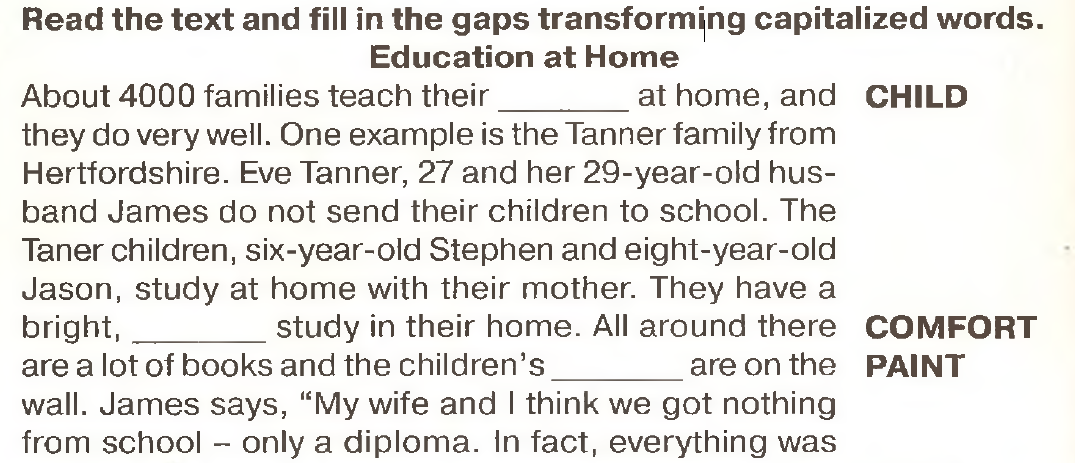 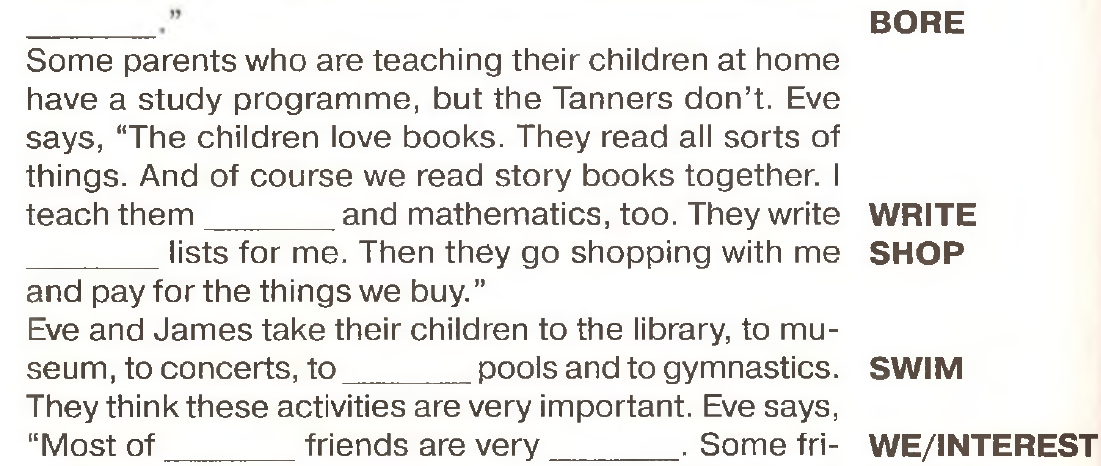 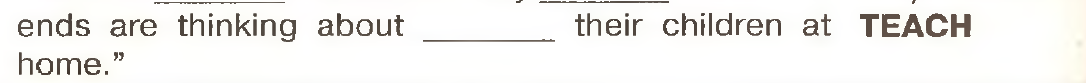 Задание 2.Fill in do, does or am, is, are and answer the questions.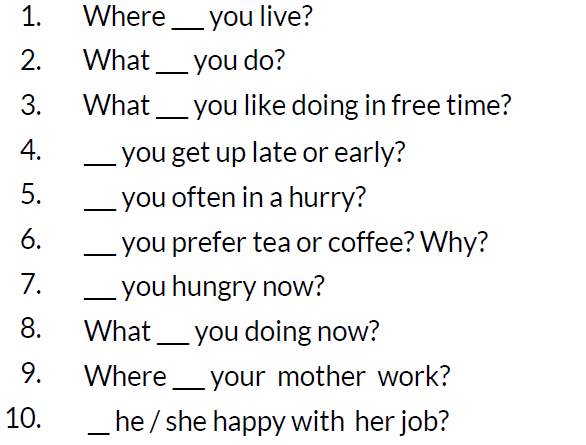 